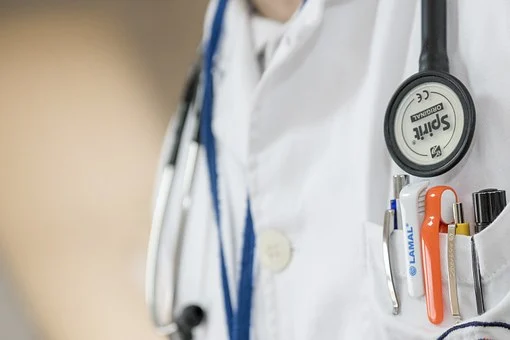 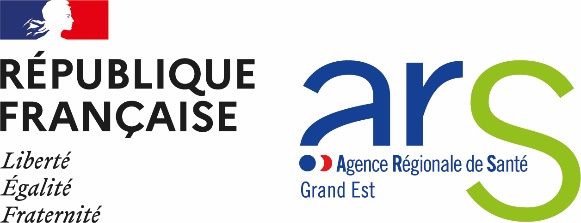 SOMMAIREAppel à projets Fonds Addictions 2021Déploiement de la démarche « Lieu de santé sans tabac »REGION GRAND EST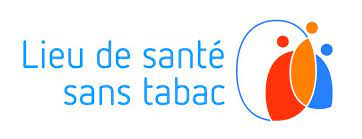 Un lieu de santé sans tabac est un établissement de santé qui s’engage activement dans la lutte contre le tabac à travers différentes stratégies :De l’aide aux fumeurs pour l’arrêt du tabac.Une organisation des espaces fumeurs bien définie Qui s’inscrit dans la prévention et la prise en charge du tabagisme dans le parcours des patients Qui prévoit des mesures spécifiques d’aide à l’arrêt pour les personnels.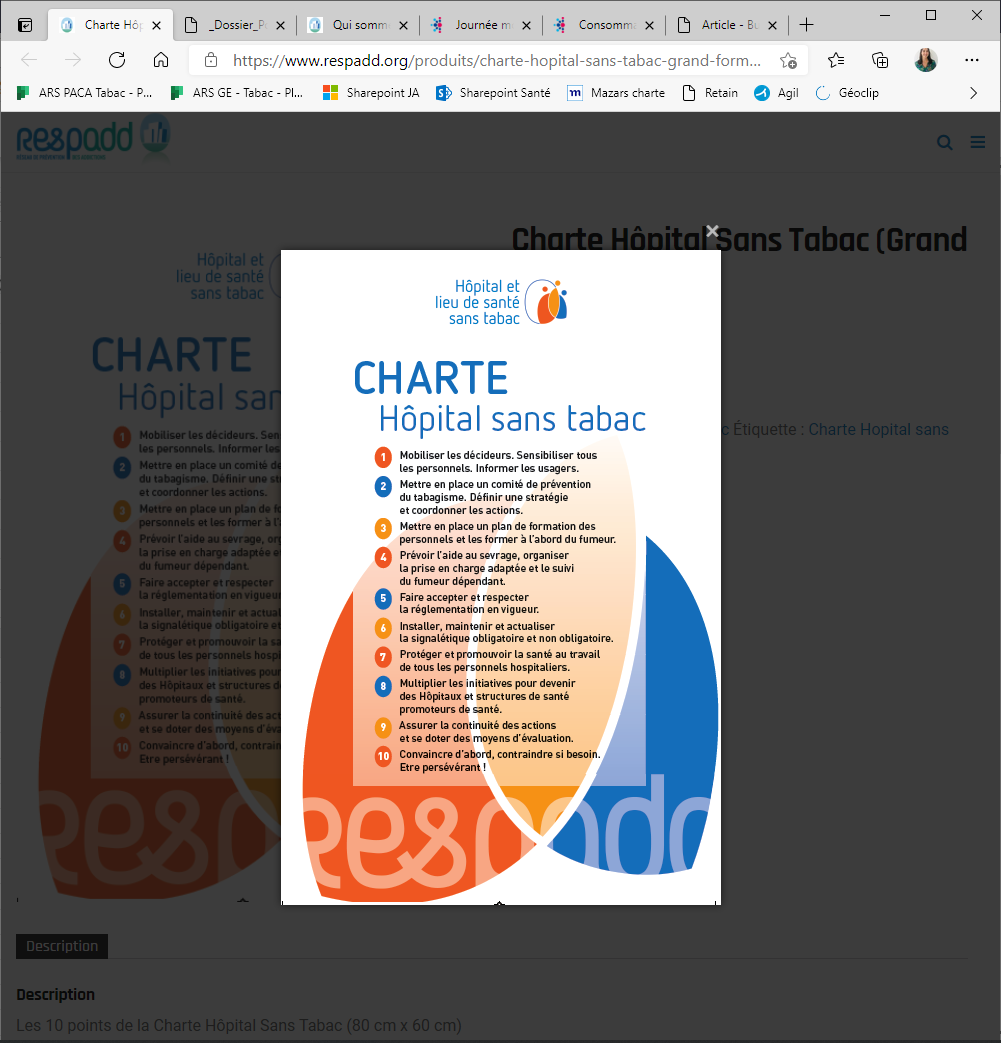 Concrètement, cette démarche est centrée autour de 3 axes majeurs :Améliorer la santé du patient fumeur en lui proposant systématiquement une démarche de sevrage tabagique avant et pendant son séjour en établissement de santé et en faisant le lien avec son médecin traitant et avec tout professionnel de santé en charge d’accompagner la personne dans l’arrêt du tabac ; Aider les personnels fumeurs des établissements à s’engager dans une démarche d’arrêt du tabac en s’appuyant sur les services santé travail ; Organiser les espaces des établissements de santé dans une logique de promotion de la santé, afin de favoriser la non-exposition au tabac.La charte « Hôpital sans tabac » permet d’identifier les points clés d’un lieu de santé sans tabac. En 2021, la région Grand-Est maintient parmi ses priorités l’appui financier aux établissements qui souhaitent devenir « Lieux de santé sans tabac », via le fonds de lutte contre les addictions. Vous pouvez bénéficier, grâce à cet appel à projets, d’une subvention financière d’amorçage, pour une durée d’un à trois ans, afin d’initier, tester et lancer votre démarche de Lieu de santé sans tabac. Il s’agit d’un appui pour démarrer votre projet, vous permettant par exemple de :Former vos professionnels ;D’acquérir le matériel nécessaire ;D’évaluer les besoins d’accompagnement pour l’aide à l’arrêt du tabac ;De mettre en place les temps de pilotage nécessaires ;De réaliser un diagnostic ;De réaliser des visuels ou de mettre en place une communication ;D’aménager les espaces fumeurs, etc. Ce financement peut s’adresser aussi bien à des établissements déjà engagés dans la démarche et qui souhaitent la déployer davantage, qu’à des établissements qui souhaitent se saisir de la thématique.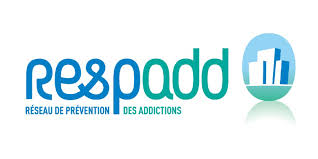 Le RESPADD est le fondateur de la stratégie LSST et le coordinateur national de cette stratégie. Il a réalisé de nombreux outils pour appuyer les établissements dans leur démarche LSST (cf. annexe)Vous pouvez utiliser ces outils ou en créer de nouveaux, selon vos besoins. A chaque situation sa solution.Tous ces outils sont disponibles gratuitement sur le site du RESPADD, pour tous les établissements de santé, membres ou non du RESPADD : Lieu de santé sans Tabac – RESPADD. Partie II : Fiche d’identité du projet 
Fiche de renseignementsPartenaire (s) impliqué (s) dans la mise en œuvre du projet le cas échéantPartie III : Description du projet
Contexte du projet Description du projetVous pouvez indiquer dans le tableau ci-dessous les actions que vous souhaitez mettre en place dans le cadre de votre projet. Vous pouvez également préciser les actions déjà mises en œuvre sur l’établissement.La liste des actions n’est pas exhaustive, n’hésitez pas à en ajouter si besoin pour décrire au mieux votre projet. Population cibleModalités de réalisation du projetCalendrier et étapes clés du projet  Mettre une croix (X) dans la case correspondant à la (ou les) période(s) de mise en œuvre de l’action. Vous pouvez adapter le calendrier si nécessaire.Evaluation du projet Le projet devra être évalué afin d’identifier ses points forts, points faibles, ses axes d’amélioration pour la suite, et afin de rendre compte de l’utilisation de la subvention.L’évaluation portera à la fois sur la mise en œuvre effective et sur les résultats obtenus. Pérennisation du projetL’objectif du financement du projet par l’AAP 2021 est la mise en place par l’établissement d’une démarche pérenne Lieu de santé sans tabac, au-delà de la durée de la subvention. Cette pérennisation est à envisager dès la conception du projet.Budget prévisionnel et financementVous trouverez ci-dessous un tableau indicatif du montant de la subvention que vous pourrez obtenir en fonction de votre projet. Ce tableau permet uniquement d’orienter la préparation de votre projet mais ne vous garantit pas une subvention. Le montant alloué à votre projet sera décidé par l’ARS lors de l’étude de votre dossier de candidature au Fonds Addiction 2021.Décrire précisément les moyens matériels et les moyens humains (ex : qualifications des personnes, quotité du temps de travail (ETP pour chaque intervenant...) et remplir un budget global (tableau B.1) et un tableau par année envisagée (tableau B.2 à B.4). Ex : Si vous sollicitez une subvention pour un projet dont la durée est de 3 ans, 4 budgets seront à présenter (le budget global, et la répartition de ce budget pour chaque année). Engagements et signaturesTableau A : Budget de la structure1  Année 20.... ou exercice du	….au …..1 Ne pas indiquer les centimes d'euros. 2 L'attention du demandeur est appelée sur le fait que les indications sur les financements demandés auprès d'autres financeurs publics valent déclaration sur l'honneur et tiennent lieu de justificatifs. 3 Le plan comptable des associations, issu du règlement CRC n° 99-01, prévoit a minima une information (quantitative ou, à défaut, qualitative) dans l'annexe et une possibilité d'inscription en comptabilité, mais « au pied » du compte de résultat ; voir notice.Tableau B.1 : Budget global du projet - Année 20.... à 20…	Tableau B.2 : Budget annuel du projet – Année 1= 202…Tableau B.2 : Budget annuel du projet – Année 2= 202…	Tableau B.3 : Budget annuel du projet - Année 3 = 202…Tableau B.4 : Budget annuel du projet Année 4= 202…PARTIE IV : ANNEXESLes projets LSST des Fonds Addiction 2018 et 2019Exemples d’actions mises en place par les établissements subventionnésLes outils du RESPADDLes projets LSST des Fonds Addiction 2018 et 2019Exemples d’actions mises en place par les établissements subventionnésParmi les projets financés en 2018 et 2019, les établissements ont, entre autres, mis en place les actions suivantes : NB : la mise en place d’une seule de ces actions ne suffit pas à monter un projet de Lieu de Santé Sans Tabac.Les outils du RESPADDVoici quelques exemples des outils développés par le RESPADD pour appuyer les établissements dans leur démarche LSST :Un guide Hôpital sans tabac : document expliquant la démarche LSST, la réglementation en vigueur, les attendus concernant le parcours de soins du fumeur et la formation des professionnelsDes référentiels pour l’élaboration de la stratégie de réduction du tabagisme pour les hôpitaux, les maternités, les établissements psychiatriques et les écoles de santéDes guides thématiques : tabagisme et santé mentale, etc.Des outils pratiques pour les professionnels, directement utilisables : livret de prise en charge, livret des premiers gestes en tabacologie, guide de l’intervenant en repérage précoce et intervention brève (RPIB), dossier de consultation de tabacologie, etc.L’audit Lieu de santé sans tabac (LSST) : un questionnaire en ligne permettant aux établissements de mesurer l’état d’avancement des actions mises en place et d’identifier de nouvelles pistes (disponible ici)L’enquête “Tabagisme en blouse blanche” : deux questionnaires, à destination du personnel et des patients, permettant de faire un état des lieux du tabagisme dans l’établissement, du positionnement du personnel concernant la démarche LSST et de la qualité de la prise en charge des fumeurs. Le RESPADD réalise le traitement des enquêtes et transmet directement les résultats à l’établissement.De nombreux outils de communication : signalétique, affiches, etc.Partie I : Présentation de la démarche Lieu de Santé Sans Tabac (LSST)……………..…………………………p. 3Qu’est-ce qu’un « Lieu de santé sans tabac » ?Pourquoi répondre à cet appel à projets ?De nombreux outils clés en main pour vous ContactsQu’est-ce qu’un « Lieu de santé sans tabac » ?Pourquoi répondre à cet appel à projets ?De nombreux outils clés en main pour vous ContactsPartie II : Fiche d’identité du projet.…………..…………………………p. 8Fiche de renseignementsPartenaire (s) impliqué (s) dans la mise en œuvre du projet le cas échéantPartie III : Description du projet…………...…………………………p. 11Contexte du projetDescription du projetPopulation cibleModalités de réalisation du projetCalendrier et étapes clés du projet  Evaluation du projet Pérennisation du projetBudget prévisionnel et financementEngagements et signaturesTableau A : Budget de la structure Tableau B.1 : Budget global du projet Tableau B.2 : Budget annuel du projet – Année 1Tableau B.2 : Budget annuel du projet – Année 2Tableau B.3 : Budget annuel du projet - Année 3Tableau B.4 : Budget annuel du projet - Année 4Contexte du projetDescription du projetPopulation cibleModalités de réalisation du projetCalendrier et étapes clés du projet  Evaluation du projet Pérennisation du projetBudget prévisionnel et financementEngagements et signaturesTableau A : Budget de la structure Tableau B.1 : Budget global du projet Tableau B.2 : Budget annuel du projet – Année 1Tableau B.2 : Budget annuel du projet – Année 2Tableau B.3 : Budget annuel du projet - Année 3Tableau B.4 : Budget annuel du projet - Année 4Partie IV : Annexes………………………………………p. 31Les projets LSST des Fonds Addiction 2018 et 2019Exemples d’actions mises en place par les établissements subventionnésLes outils du RESPADDLes projets LSST des Fonds Addiction 2018 et 2019Exemples d’actions mises en place par les établissements subventionnésLes outils du RESPADD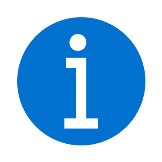 La démarche « Lieux de santé sans tabac » est une démarche globale et active mais pour laquelle vous pouvez avoir un appui technique et financier prévu dans le cadre de cet appel à projet. Elle peut facilement s’inscrire dans le projet d’établissement et venir enrichir la démarche qualité, que votre établissement soit une structure publique ou privée, à but lucratif ou non.Cette action vise prioritairement mais non exclusivement : L’ensemble des établissements qui ont une activité « femme, mère, nouveau-né, enfant », dont les établissements autorisés à l’activité de soins de gynécologie obstétrique ; 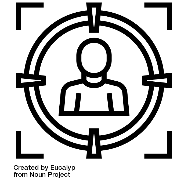 L’ensemble des établissements de soins autorisés à traiter les patients atteints d’un cancer ; Les établissements spécialisés en soins psychiatriques ;Les lieux de formation des étudiants en filière santé afin que ceux-ci deviennent des lieux exemplaires « sans tabac ».  Plus globalement, toute structure souhaitant s’inscrire dans une dynamique « lieu de santé sans tabac » est la bienvenue pour cet appel à projet, même si une priorité sera appliquée en cas de projets nombreux.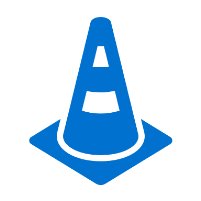 ATTENTION : L’objectif est qu’à l’issue du financement, l’établissement soit en mesure de pérenniser cette démarche et de l’inscrire dans ses pratiques et son budget propre. Ainsi, il ne sera pas possible de renouveler la subvention à l’issue de ce premier projet de 1 à 3 ans.VOUS NE SAVEZ PAS PAR OU COMMENCER OU COMMENT ALLER PLUS LOIN SUR VOTRE ETABLISSEMENT ?1. De nombreux établissements se sont déjà engagés en Grand Est. Retrouvez dans cette courte vidéo leurs témoignages, ainsi que des exemples d’actions mises en œuvre : https://youtu.be/YrEeVUD8qUM 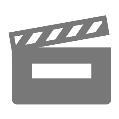 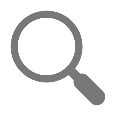 2. Vous trouverez également en annexe de ce document plusieurs exemples de projets financés les précédentes années en région Grand Est.3. Pour vous aider, vous bénéficier cette année d’un dossier de demande pré-rempli et simplifié qui vous permet d’expliciter et de définir très rapidement vos besoins. 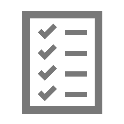 4. Si votre dossier est retenu, vous pourrez en outre bénéficier d’un interlocuteur dédié qui pourra vous aiguiller sur les ressources existantes, vous mettre en lien avec d’autres établissements engagés, pour partager des retours d’expériences, etc. 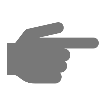 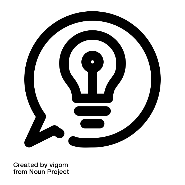 Des exemples d’outils et de leur utilisation sont disponibles en annexe de ce document.Pour répondre à l’appel à projets, merci de compléter les éléments demandés ci-dessous. Votre réponse peut être concise, mais doit être suffisamment claire et précise pour que le contenu du projet soit bien compris.
Tout dossier incomplet ne pourra pas être retenu.CONTACTS :Pour toute information concernant les éléments administratifs de l’AAP 2021 : Cécile GAILLIARD – cecile.gailliard@ars.sante.fr – 03 83 39 28 98Camille SANCHEZ – camille.sanchez@ars.sante.fr – 03 83 39 79 82Dr Lidiana MUNEROL - lidiana.munerol@ars.sante.fr – 03 83 39 79 25Et du 26/07/2021 au 22/08/2021, merci de contacter Nathalie SIMONIN nathalie.simonin@ars.sante.fr – 03 83 39 30 21Pour toute question sur la stratégie LSST « Lieu de Santé Sans Tabac » :Emilie AUBERT, Rebecca AMMAR, Juliette ALEXIS 
Equipe Mazars Santé  fondsaddictions@mazars.frDATE LIMITE DE SOUMISSION : vendredi 29 octobre 2021 à 12h (midi)Titre du projet : Titre du projet : Etablissement porteur du projet et bénéficiaire de la subvention Nom Numéro Siret Adresse 	Budget de la structure (exercice précédent-tableau A)Spécialité de l’établissement porteurActivité « femme, mère, nouveau-né, enfant »OUI                      NONTraitement des patients atteints d’un cancerOUI                      NONLieu de formation des étudiants en filière santéOUI                      NONSoins psychiatriquesOUI                      NONAutre spécialité, préciser :Représentant légal (personne désignée par les statuts)Nom Prénom 	Fonction 	Téléphone Courriel Coordinateur du projetNom, prénomFonction 	Téléphone 	Courriel Compétences et expériencesMontant de la subvention demandée en 2021Montant total sur l’ensemble de la durée du projetMontant total année 1Montant total année 2Montant total année 3Attention : financement sur 3 années maximum, en fonction de la date de notification d’acceptation du projet.Type d’action  Nouvelle action ou programme d’actions  Amplification d’un programme d’action ou d’une action existanteDurée prévue du projet   1 an  2 ans  3 ansZone géographique - Territoire(s) concerné(s)Merci de cocher les cases correspondantes et de préciser en texte libre la zone géographique ou le territoire précis de réalisation de l’action (quartier, commune, canton, département, zone géographique, etc.)  08            10         51       52            54            55          57      88            67            68     Détail du territoire concerné :Nom du partenaireTéléphoneE-mail Nom de l’organismeFonctionPartenaire 1Nom prénom :Partenaire 2Nom prénom :Partenaire 3Nom prénom :…..Décrire succinctement le contexte général du projet : besoins de santé identifiés au sein de l’établissement, articulation avec l’existant…Axe de travailActionsDéploiement de la démarcheACTIONS PRELIMINAIRES : GOUVERNANCE & COMMUNICATIONInscription de la lutte contre le tabagisme dans le projet d’établissement  Action déjà réalisée                 Action à déployer au cours du projet               Action non-visée par le projetPrécisez succinctement :ACTIONS PRELIMINAIRES : GOUVERNANCE & COMMUNICATIONMise en place d’un comité de prévention du tabagisme, ou autre groupe de travail institutionnel  Action déjà réalisée                 Action à déployer au cours du projet               Action non-visée par le projetPrécisez succinctement :ACTIONS PRELIMINAIRES : GOUVERNANCE & COMMUNICATIONPromotion et/ou participation à des campagnes de lutte contre le tabagisme (Mois Sans Tabac et autres)  Action déjà réalisée                 Action à déployer au cours du projet               Action non-visée par le projetPrécisez succinctement :ACTIONS PRELIMINAIRES : GOUVERNANCE & COMMUNICATIONAutres actions envisagées  Action déjà réalisée                 Action à déployer au cours du projet               Action non-visée par le projetPrécisez succinctement :Axe de travailActionsDéploiement de la démarcheAXE 1 : AMELIORER LA SANTE DU PATIENT FUMEURSensibilisation des professionnels de la structure aux mesures d’accompagnement du patient fumeur  Action déjà réalisée                 Action à déployer au cours du projet               Action non-visée par le projetPrécisez succinctement :AXE 1 : AMELIORER LA SANTE DU PATIENT FUMEURFormation des professionnels à l’accompagnement du patient fumeur  Action déjà réalisée                 Action à déployer au cours du projet               Action non-visée par le projetPrécisez succinctement :AXE 1 : AMELIORER LA SANTE DU PATIENT FUMEUROffre systématique d’accompagnement au sevrage tabagique à destination du patient fumeur (traçage de l’information, offre de consultations en tabacologie, nutrition, sophrologie, groupes de sevrage collectifs, ateliers thématiques, etc.)   Action déjà réalisée                 Action à déployer au cours du projet               Action non-visée par le projetPrécisez succinctement :AXE 1 : AMELIORER LA SANTE DU PATIENT FUMEURAutres actions envisagées  Action déjà réalisée                 Action à déployer au cours du projet               Action non-visée par le projetPrécisez succinctement :Axe de travailActionsDéploiement de la démarcheAXE 2 : AIDER TOUS LES PERSONNELS FUMEURSOffre d’accompagnement au sevrage tabagique à destination des professionnels fumeurs (information, offre de consultations en tabacologie, nutrition, sophrologie, groupes de sevrage collectifs, ateliers thématiques, etc.)  Action déjà réalisée                 Action à déployer au cours du projet               Action non-visée par le projetPrécisez succinctement :AXE 2 : AIDER TOUS LES PERSONNELS FUMEURSAccès gratuit aux substituts nicotiniques via la pharmacie de l’hôpital  Action déjà réalisée                 Action à déployer au cours du projet               Action non-visée par le projetPrécisez succinctement :AXE 2 : AIDER TOUS LES PERSONNELS FUMEURSAutres actions envisagées  Action déjà réalisée                 Action à déployer au cours du projet               Action non-visée par le projetPrécisez succinctement :Axe de travailActionsDéploiement de la démarcheAXE 3 : ORGANISER LES ESPACES DES ETABLISSEMENTS DE SANTEInstallation et actualisation régulière de la signalétique obligatoire et non-obligatoire sur le tabac dans l’enceinte de l’établissement  Action déjà réalisée                 Action à déployer au cours du projet               Action non-visée par le projetPrécisez succinctement :AXE 3 : ORGANISER LES ESPACES DES ETABLISSEMENTS DE SANTEAménagement des locaux et/ou des espaces extérieurs (au-delà de la règlementation en vigueur) : proposer un lieu fumeur délimité à l’abri de la vue de tous  Action déjà réalisée                 Action à déployer au cours du projet               Action non-visée par le projetPrécisez succinctement :AXE 3 : ORGANISER LES ESPACES DES ETABLISSEMENTS DE SANTEProposer des espaces de repos/détente non-fumeurs pour le personnel en intérieur ou en extérieur  Action déjà réalisée                 Action à déployer au cours du projet               Action non-visée par le projetPrécisez succinctement :AXE 3 : ORGANISER LES ESPACES DES ETABLISSEMENTS DE SANTEAutres actions envisagées  Action déjà réalisée                 Action à déployer au cours du projet               Action non-visée par le projetPrécisez succinctement :Axe de travailActionsDéploiement de la démarcheAUTRES ACTIONS VISANT A LA REDUCATION DU TABAGISMEVous pouvez indiquer dans les lignes ci-dessous si votre projet vise d’autres actions non citées :Précisez succinctement :AUTRES ACTIONS VISANT A LA REDUCATION DU TABAGISMEPrécisez succinctement :AUTRES ACTIONS VISANT A LA REDUCATION DU TABAGISMEPrécisez succinctement :Préciser les caractéristiques du ou des publics ciblés par le projetExemple : personnel de santé / autre personnel, patients (d’un service en particulier ou de tout l’établissement, etc.), visiteurs, population externe à l’établissement (CSAPA, milieu pénitencier), etc.NB : l’objectif final est de bien cibler l’ensemble des professionnels et les patients de l’établissement de santé. Cependant le projet peut commencer par l’un ou par l’autre indifféremment ou par les deux.Décrire les modalités de pilotage du projet Ex : désignation d’un chef de projet, mise en place d’un COPIL, articulation avec les partenaires extérieurs, etc. Décrire les moyens humains pour la réalisation du projetMoyens humains au sein de l’établissement, et le cas échéant de structures ou d’acteurs partenaires.Indiquez les fonctions des personnes mobilisées et le temps qui leur sera alloué au projet.Décrire les moyens humains pour la réalisation du projetMoyens humains au sein de l’établissement, et le cas échéant de structures ou d’acteurs partenaires.Indiquez les fonctions des personnes mobilisées et le temps qui leur sera alloué au projet.Décrire les moyens humains pour la réalisation du projetMoyens humains au sein de l’établissement, et le cas échéant de structures ou d’acteurs partenaires.Indiquez les fonctions des personnes mobilisées et le temps qui leur sera alloué au projet.Décrire les moyens humains pour la réalisation du projetMoyens humains au sein de l’établissement, et le cas échéant de structures ou d’acteurs partenaires.Indiquez les fonctions des personnes mobilisées et le temps qui leur sera alloué au projet.Intitulé du posteIntitulé du posteNombre d’ETP alloué au projetFonction au sein du projetEXEMPLESIDE ou médecin tabacologue1 ETPCoordination du projet, recrutement des patients et consultations individuelles en tabacologie.EXEMPLESDiététicienne, Sophrologue ou psychologue0,2 ETPOrganisation et animation d’ateliers collectifs à destination des patients en cours de sevrage.EXEMPLESSecrétaire0,5 ETPPermanence téléphonique, prise de rendez-vous et diffusion des comptes-rendus du COPIL.EXEMPLESChargé de projet0,5 ETPCoordination et évaluation du projet.Décrire les moyens matériels nécessaires pour le projet Décrire les moyens matériels nécessaires pour le projet Type de dépenseIndications sur la mobilisation pendant le projetAménagement d’espaces fumeursCO - testeur et consommableSubstituts nicotiniquesNB : le financement des TSN dans le cadre du projet ne peut se faire que sur l’année 1, et lorsque la prescription n’est pas possible.Outils de communication (affiches, flyers) en lien avec le projetAxesActionsAnnée 1Année 1Année 2Année 2Année 3Année 3AxesActionsS1S2S1S2S1S2Actions préliminairesInscription de la lutte contre le tabagisme dans le projet d’établissementActions préliminairesMise en place d’un comité de prévention du tabagisme, ou autre groupe de travail institutionnelActions préliminairesPromotion et/ou participation à des campagnes de lutte contre le tabagisme (Mois Sans Tabac et autres)Actions préliminairesAutre action, préciser : (ligne duplicable)Axe 1Sensibilisation des professionnels de la structure aux mesures d’accompagnement du patient fumeurAxe 1Formation des professionnels à l’accompagnement du patient fumeurAxe 1Offre systématique d’accompagnement au sevrage tabagique à destination du patient fumeur (traçage de l’information, offre de consultations en tabacologie, nutrition, sophrologie, groupes de sevrage collectifs, ateliers thématiques, etc.) Axe 1Autre action, préciser : (ligne duplicable)Axe 2Offre d’accompagnement au sevrage tabagique à destination du professionnel fumeur (information, offre de consultations en tabacologie, nutrition, sophrologie, groupes de sevrage collectifs, ateliers thématiques, etc.)Axe 2Accès gratuit aux substituts nicotiniques via la pharmacie de l’hôpitalAxe 2Autre action, préciser : (ligne duplicable)Axe 3Installation et actualisation régulière de la signalétique obligatoire et non-obligatoire sur le tabac dans l’enceinte de l’établissementAxe 3Aménagement des locaux et/ou des espaces extérieurs (au-delà de la règlementation en vigueur) : proposer un lieu fumeur délimité à l’abri de la vue de tousAxe 3Proposer des espaces de repos/détente non-fumeurs pour le personnel en intérieur ou en extérieurAxe 3Autre action, préciser : (ligne duplicable)Autres actionsAutres actionsAutres actionsAutres actionsIndicateurs de processus et de résultats : sélectionner au moins 3 indicateurs, dont 2 indicateurs des moyens et 1 indicateur de l’atteinte des objectifsParmi les indicateurs suivants, préciser ceux qui seront utilisés pour évaluer le projet, et donner un objectif chiffré.Il est également possible de proposer d’autres indicateurs (case « Autres indicateurs »).Indicateurs de processus et de résultats : sélectionner au moins 3 indicateurs, dont 2 indicateurs des moyens et 1 indicateur de l’atteinte des objectifsParmi les indicateurs suivants, préciser ceux qui seront utilisés pour évaluer le projet, et donner un objectif chiffré.Il est également possible de proposer d’autres indicateurs (case « Autres indicateurs »).Indicateurs de processus et de résultats : sélectionner au moins 3 indicateurs, dont 2 indicateurs des moyens et 1 indicateur de l’atteinte des objectifsParmi les indicateurs suivants, préciser ceux qui seront utilisés pour évaluer le projet, et donner un objectif chiffré.Il est également possible de proposer d’autres indicateurs (case « Autres indicateurs »).IndicateursPertinence pour le projetObjectif chiffré(Nombre visé, temporalité)Indicateurs des moyens mis en œuvre pour la réalisation des actionsIndicateurs des moyens mis en œuvre pour la réalisation des actionsIndicateurs des moyens mis en œuvre pour la réalisation des actionsNombre de réunions réalisées par le COPIL/groupe de travail/comité  OUI            NONAnnée 1 : Année 2 : Année 3 : TOTAL :Mise en œuvre des consultations de tabacologie☐  OUI          ☐  NONAnnée 1 : Année 2 : Année 3 : TOTAL :Nombre de flyers/mails distribués☐  OUI          ☐  NONAnnée 1 : Année 2 : Année 3 : TOTAL :Installation de la signalétique LSST☐  OUI          ☐  NONAnnée 1 : Année 2 : Année 3 : TOTAL :Aménagement des espaces fumeurs☐  OUI          ☐  NONAnnée 1 : Année 2 : Année 3 : TOTAL :Organisation d’évènements de sensibilisation☐  OUI          ☐  NONAnnée 1 : Année 2 : Année 3 : TOTAL :Autres indicateurs :Indicateurs de l’atteinte des objectifsIndicateurs de l’atteinte des objectifsIndicateurs de l’atteinte des objectifsNombre de professionnels formés à la tabacologie  OUI            NONAnnée 1 : Année 2 : Année 3 : TOTAL :Nombre de professionnels sensibilisés à la prise en charge du patient fumeur   OUI            NONAnnée 1 : Année 2 : Année 3 : TOTAL :Satisfaction des professionnels vis-à-vis des actions de formation/sensibilisation  OUI            NONAnnée 1 : Année 2 : Année 3 : TOTAL :Nombre de consultations de tabacologie réalisées (ou nombre de patients vus en consultation)  OUI            NONAnnée 1 : Année 2 : Année 3 : TOTAL :Nombre de groupes de sevrage/ateliers réalisés  OUI            NONAnnée 1 : Année 2 : Année 3 : TOTAL :Nombre de prescriptions de TSN   OUI            NONAnnée 1 : Année 2 : Année 3 : TOTAL :Nombre de personnes démarrant un sevrage :Nombre de patientsNombre de salariés  OUI            NONAnnée 1 : Année 2 : Année 3 : TOTAL :Satisfaction des usagers en sevrage tabagique (vis-à-vis des consultations et/ou des actions collectives)  OUI            NONAnnée 1 : Année 2 : Année 3 : TOTAL :Autres indicateurs :Méthodes d’évaluation Décrire la/les méthodes pour recueillir les données permettant de calculer ces indicateurs. Indiquer quelles seront les personnes chargées de récolter et traiter ces données.Méthodes d’évaluation Décrire la/les méthodes pour recueillir les données permettant de calculer ces indicateurs. Indiquer quelles seront les personnes chargées de récolter et traiter ces données.Méthodes d’évaluation Décrire la/les méthodes pour recueillir les données permettant de calculer ces indicateurs. Indiquer quelles seront les personnes chargées de récolter et traiter ces données.Exemples : Extraction mensuelle/semestrielle/annuelle de données du logiciel de dossiers patients (nombre de patients sensibilisés/pris en charge, nombre de consultations réalisées, nombre de prescriptions de TSN, etc.)Acquisition d’un logiciel de recueil de données (nombre de professionnels sensibilisés/formés, nombre d’ateliers collectifs réalisés, etc.)Réalisation d’un questionnaire de satisfaction à destination des patients/professionnels pris en chargeRéalisation d’un questionnaire d’évaluation des acquis des professionnels avant/après les formationsExemples : Extraction mensuelle/semestrielle/annuelle de données du logiciel de dossiers patients (nombre de patients sensibilisés/pris en charge, nombre de consultations réalisées, nombre de prescriptions de TSN, etc.)Acquisition d’un logiciel de recueil de données (nombre de professionnels sensibilisés/formés, nombre d’ateliers collectifs réalisés, etc.)Réalisation d’un questionnaire de satisfaction à destination des patients/professionnels pris en chargeRéalisation d’un questionnaire d’évaluation des acquis des professionnels avant/après les formationsExemples : Extraction mensuelle/semestrielle/annuelle de données du logiciel de dossiers patients (nombre de patients sensibilisés/pris en charge, nombre de consultations réalisées, nombre de prescriptions de TSN, etc.)Acquisition d’un logiciel de recueil de données (nombre de professionnels sensibilisés/formés, nombre d’ateliers collectifs réalisés, etc.)Réalisation d’un questionnaire de satisfaction à destination des patients/professionnels pris en chargeRéalisation d’un questionnaire d’évaluation des acquis des professionnels avant/après les formationsDécrire les perspectives de poursuite des actions engagées, le budget prévu pour ces actions, ainsi que les moyens humains et matériels prévus pour permettre la pérennisation du projet Taille de l'établissementTaille de l'établissementTaille de l'établissementMoins de 200 litsEntre 200 et 999 litsPlus de 1000 litsDurée du projet1 an20 000 – 25 000 €25 000 – 30 000 €30 000 – 35 000 €Durée du projetProjet simple : Mise en place de plusieurs actions socles (ex : mise en place d’un COPIL, communication, ouverture de consultations de tabacologie aux patients)20 000 – 25 000 €25 000 – 30 000 €30 000 – 35 000 €Durée du projet2 ans25 000 - 35 000 €35 000 - 45 000 €45 000 - 55 000 €Durée du projetProjet intermédiaire : Mise en place de toutes les actions socles (prise en charge des patients fumeurs, prise en charge des salariés fumeurs, aménagement des espaces, création d'un COPIL tabac)25 000 - 35 000 €35 000 - 45 000 €45 000 - 55 000 €Durée du projet3 ansPlus de 35 000 €Plus de 45 000 €Plus de 55 000 €Durée du projetProjet complexe : Mise en place d'une démarche LSST complète avec proposition d'actions complémentaires (ex. ouverture vers la ville, offre d'accompagnement innovante, etc.)Plus de 35 000 €Plus de 45 000 €Plus de 55 000 €Justifiez le budget demandé (max 1 page)Justifiez le budget demandé (max 1 page)Typologie de chargeDétail des montantsMoyens humainsMoyens matérielsCommunicationEvaluationAutres postes de dépenseRemarques libres : Remarques libres : Le cas échéant : Co-financements du projet Autres financements (demandés, obtenus, prévus) Préciser les montants et les noms des organismes financeursPour les projets d’amplification d’une action existante, ou d’extension territoriale d’une expérimentation, préciser les financements actuels.Nom de l’organisme bénéficiaire de la subvention :	Je, soussigné(e), ………………………………………………………………………………………………………………………………. Représentant légal  Personne dûment habilitée(Cette personne est soit le représentant légal de l’organisme, soit toute autre personne dûment habilitée et bénéficiant d’une délégation de pouvoir ou de signature établie par le représentant légal. En cas de délégation de pouvoir ou de signature, joindre la copie de délégation)Conformément aux critères d’éligibilité du cahier des charges permettant le financement d’actions nationales portées par des acteurs de la société civile dans le cadre du fonds de lutte contre les addictions, certifie que l’organisme ……………………… n’a aucun lien avec l’industrie du tabac et/ou les opérateurs d’offre d’alcool ou de cannabis.Date  		Cachet de l’organisme ET SignatureCHARGESMontantPRODUITSMontantCHARGES DIRECTESCHARGES DIRECTESRESSOURCES DIRECTESRESSOURCES DIRECTES60 - Achats70 - Vente de produits finis, de marchandises, prestations de servicesPrestations de services74- Subventions d’exploitation2Achats matières et fournituresEtat : préciser le(s) ministère(s) sollicité(s)Autres fournituresARS61 - Services extérieursPréfectureLocationsCohésion sociale / Jeunesse & SportEntretien et réparationDRAAFAssuranceDocumentationConseil-s Régional(aux) :62 - Autres services extérieursConseil-s Départemental (aux) :Rémunérations intermédiaires et honorairesPublicité, publicationCommunes, communautés de communes ou d'agglomérations:Déplacements, missionsCCASServices bancaires, autres63 - Impôts et taxesOrganismes sociaux (à détailler)Impôts et taxes sur rémunération Régime local d’Assurance MaladieAutres impôts et taxesCAF64 - Charges de personnelCARSAT, CPAMRémunération des personnelsFonds européensCharges socialesL'agence de services et de paiement (emplois aidés)Autres charges de personnelAutres établissements publics65 - Autres charges de gestion courante75 - Autres produits de gestion courante756. Cotisations758. Dons manuels - Mécénat66 - Charges financières76 - Produits financiers67 - Charges exceptionnelles77 - Produits exceptionnels68- Dotations aux amortissements, provisions et engagements à réaliser sur ressources affectées78- Reprises sur amortissements et provisions69- Impôts sur les bénéfices (IS) ; Participation des salariés79- Transfert de chargesTOTAL DES CHARGESTOTAL DES PRODUITSCONTRIBUTIONS VOLONTAIRES EN NATURE3CONTRIBUTIONS VOLONTAIRES EN NATURE3CONTRIBUTIONS VOLONTAIRES EN NATURE3CONTRIBUTIONS VOLONTAIRES EN NATURE386 - Emplois des contributions volontaires en nature87 - Contributions volontaires en nature860 - Secours en nature870 - Bénévolat861 - Mise à disposition gratuite de biens et services871 - Prestations en nature862 - Prestations864 - Personnel bénévole875 - Dons en natureTOTALTOTALCHARGESMontantPRODUITSMontantCHARGES DIRECTESCHARGES DIRECTESRESSOURCES DIRECTESRESSOURCES DIRECTES60 - Achats70 - Vente de produits finis, de marchandises, prestations de servicesPrestations de services74- Subventions d’exploitationAchats matières et fournitures Etat : préciser le(s) ministère(s) sollicité(s)Autres fournituresEtat : préciser le(s) ministère(s) sollicité(s)61 - Services extérieursARSLocationsPréfectureEntretien et réparationCohésion sociale / Jeunesse & SportAssuranceDRAAFDocumentation62 - Autres services extérieurs  Conseil-s Régional(aux) :Rémunérations intermédiaires et honorairesConseil-s Départemental (aux) :Publicité, publication  Communes, com. de communes ou d'agglo:Déplacements, missionsCCASServices bancaires, autres63 - Impôts et taxesOrganismes sociaux (à détailler)Impôts et taxes sur rémunérationRégime local d’Assurance MaladieAutres impôts et taxesCAF64 - Charges de personnelCARSAT, CPAMRémunération des personnelsFonds européensCharges socialesAgence de services et de paiement (emplois aidés)Autres charges de personnelAutres établissements publics65 - Autres charges de gestion courante75 - Autres produits de gestion courante756. Cotisations758. Dons manuels - Mécénat66 - Charges financières76 - Produits financiers67 - Charges exceptionnelles77 - Produits exceptionnels68- Dotations aux amortissements, provisions et engagements à réaliser sur ressources affectées78- Reprises sur amortissements et provisions69 - Impôt	sur le	bénéfices (IS); Participationdes salariés79 - Transfert de chargesCHARGES INDIRECTES REPARTIES AFFECTEES AU PROJETCHARGES INDIRECTES REPARTIES AFFECTEES AU PROJETRESSOURCES PROPRES AFFECTEES AU PROJETRESSOURCES PROPRES AFFECTEES AU PROJETCharges fixes de fonctionnementFrais financiersAutresTOTAL DES CHARGESTOTAL DES PRODUITSCONTRIBUTIONS VOLONTAIRES EN NATURE3CONTRIBUTIONS VOLONTAIRES EN NATURE3CONTRIBUTIONS VOLONTAIRES EN NATURE3CONTRIBUTIONS VOLONTAIRES EN NATURE386 - Emplois des contributions volontaires en nature87 - Contributions volontaires en nature860 - Secours en nature870 - Bénévolat861 - Mise à disposition gratuite de biens et services871 - Prestations en nature862 - Prestations864 - Personnel bénévole875 - Dons en natureTOTALTOTALCHARGESMontantPRODUITSMontantCHARGES DIRECTESCHARGES DIRECTESRESSOURCES DIRECTESRESSOURCES DIRECTES60 - Achats70 - Vente de produits finis, de marchandises, prestations de servicesPrestations de services74- Subventions d’exploitationAchats matières et fournitures Etat : préciser le(s) ministère(s) sollicité(s)Autres fournituresEtat : préciser le(s) ministère(s) sollicité(s)61 - Services extérieursARSLocationsPréfectureEntretien et réparationCohésion sociale / Jeunesse & SportAssuranceDRAAFDocumentation62 - Autres services extérieurs  Conseil-s Régional(aux) :Rémunérations intermédiaires et honorairesConseil-s Départemental (aux) :Publicité, publication  Communes, com. de communes ou d'agglo:Déplacements, missionsCCASServices bancaires, autres63 - Impôts et taxesOrganismes sociaux (à détailler)Impôts et taxes sur rémunérationRégime local d’Assurance MaladieAutres impôts et taxesCAF64 - Charges de personnelCARSAT, CPAMRémunération des personnelsFonds européensCharges socialesAgence de services et de paiement (emplois aidés)Autres charges de personnelAutres établissements publics65 - Autres charges de gestion courante75 - Autres produits de gestion courante756. Cotisations758. Dons manuels - Mécénat66 - Charges financières76 - Produits financiers67 - Charges exceptionnelles77 - Produits exceptionnels68- Dotations aux amortissements, provisions et engagements à réaliser sur ressources affectées78- Reprises sur amortissements et provisions69 - Impôt	sur le	bénéfices (IS); Participationdes salariés79 - Transfert de chargesCHARGES INDIRECTES REPARTIES AFFECTEES AU PROJETCHARGES INDIRECTES REPARTIES AFFECTEES AU PROJETRESSOURCES PROPRES AFFECTEES AU PROJETRESSOURCES PROPRES AFFECTEES AU PROJETCharges fixes de fonctionnementFrais financiersAutresTOTAL DES CHARGESTOTAL DES PRODUITSCONTRIBUTIONS VOLONTAIRES EN NATURE3CONTRIBUTIONS VOLONTAIRES EN NATURE3CONTRIBUTIONS VOLONTAIRES EN NATURE3CONTRIBUTIONS VOLONTAIRES EN NATURE386 - Emplois des contributions volontaires en nature87 - Contributions volontaires en nature860 - Secours en nature870 - Bénévolat861 - Mise à disposition gratuite de biens et services871 - Prestations en nature862 - Prestations864 - Personnel bénévole875 - Dons en natureTOTALTOTALCHARGESMontantPRODUITSMontantCHARGES DIRECTESCHARGES DIRECTESRESSOURCES DIRECTESRESSOURCES DIRECTES60 - Achats70 - Vente de produits finis, de marchandises, prestations de servicesPrestations de services74- Subventions d’exploitationAchats matières et fournitures Etat : préciser le(s) ministère(s) sollicité(s)Autres fournituresEtat : préciser le(s) ministère(s) sollicité(s)61 - Services extérieursARSLocationsPréfectureEntretien et réparationCohésion sociale / Jeunesse & SportAssuranceDRAAFDocumentation62 - Autres services extérieurs  Conseil-s Régional(aux) :Rémunérations intermédiaires et honorairesConseil-s Départemental (aux) :Publicité, publication  Communes, com. de communes ou d'agglo:Déplacements, missionsCCASServices bancaires, autres63 - Impôts et taxesOrganismes sociaux (à détailler)Impôts et taxes sur rémunérationRégime local d’Assurance MaladieAutres impôts et taxesCAF64 - Charges de personnelCARSAT, CPAMRémunération des personnelsFonds européensCharges socialesAgence de services et de paiement (emplois aidés)Autres charges de personnelAutres établissements publics65 - Autres charges de gestion courante75 - Autres produits de gestion courante756. Cotisations758. Dons manuels - Mécénat66 - Charges financières76 - Produits financiers67 - Charges exceptionnelles77 - Produits exceptionnels68- Dotations aux amortissements, provisions et engagements à réaliser sur ressources affectées78- Reprises sur amortissements et provisions69 - Impôt	sur le	bénéfices (IS); Participationdes salariés79 - Transfert de chargesCHARGES INDIRECTES REPARTIES AFFECTEES AU PROJETCHARGES INDIRECTES REPARTIES AFFECTEES AU PROJETRESSOURCES PROPRES AFFECTEES AU PROJETRESSOURCES PROPRES AFFECTEES AU PROJETCharges fixes de fonctionnementFrais financiersAutresTOTAL DES CHARGESTOTAL DES PRODUITSCONTRIBUTIONS VOLONTAIRES EN NATURE3CONTRIBUTIONS VOLONTAIRES EN NATURE3CONTRIBUTIONS VOLONTAIRES EN NATURE3CONTRIBUTIONS VOLONTAIRES EN NATURE386 - Emplois des contributions volontaires en nature87 - Contributions volontaires en nature860 - Secours en nature870 - Bénévolat861 - Mise à disposition gratuite de biens et services871 - Prestations en nature862 - Prestations864 - Personnel bénévole875 - Dons en natureTOTALTOTALCHARGESMontantPRODUITSMontantCHARGES DIRECTESCHARGES DIRECTESRESSOURCES DIRECTESRESSOURCES DIRECTES60 - Achats70 - Vente de produits finis, de marchandises, prestations de servicesPrestations de services74- Subventions d’exploitationAchats matières et fournitures Etat : préciser le(s) ministère(s) sollicité(s)Autres fournituresEtat : préciser le(s) ministère(s) sollicité(s)61 - Services extérieursARSLocationsPréfectureEntretien et réparationCohésion sociale / Jeunesse & SportAssuranceDRAAFDocumentation62 - Autres services extérieurs  Conseil-s Régional(aux) :Rémunérations intermédiaires et honorairesConseil-s Départemental (aux) :Publicité, publication  Communes, com. de communes ou d'agglo:Déplacements, missionsCCASServices bancaires, autres63 - Impôts et taxesOrganismes sociaux (à détailler)Impôts et taxes sur rémunérationRégime local d’Assurance MaladieAutres impôts et taxesCAF64 - Charges de personnelCARSAT, CPAMRémunération des personnelsFonds européensCharges socialesAgence de services et de paiement (emplois aidés)Autres charges de personnelAutres établissements publics65 - Autres charges de gestion courante75 - Autres produits de gestion courante756. Cotisations758. Dons manuels - Mécénat66 - Charges financières76 - Produits financiers67 - Charges exceptionnelles77 - Produits exceptionnels68- Dotations aux amortissements, provisions et engagements à réaliser sur ressources affectées78- Reprises sur amortissements et provisions69 - Impôt	sur le	bénéfices (IS); Participationdes salariés79 - Transfert de chargesCHARGES INDIRECTES REPARTIES AFFECTEES AU PROJETCHARGES INDIRECTES REPARTIES AFFECTEES AU PROJETRESSOURCES PROPRES AFFECTEES AU PROJETRESSOURCES PROPRES AFFECTEES AU PROJETCharges fixes de fonctionnementFrais financiersAutresTOTAL DES CHARGESTOTAL DES PRODUITSCONTRIBUTIONS VOLONTAIRES EN NATURE3CONTRIBUTIONS VOLONTAIRES EN NATURE3CONTRIBUTIONS VOLONTAIRES EN NATURE3CONTRIBUTIONS VOLONTAIRES EN NATURE386 - Emplois des contributions volontaires en nature87 - Contributions volontaires en nature860 - Secours en nature870 - Bénévolat861 - Mise à disposition gratuite de biens et services871 - Prestations en nature862 - Prestations864 - Personnel bénévole875 - Dons en natureTOTALTOTALCHARGESMontantPRODUITSMontantCHARGES DIRECTESCHARGES DIRECTESRESSOURCES DIRECTESRESSOURCES DIRECTES60 - Achats70 - Vente de produits finis, de marchandises, prestations de servicesPrestations de services74- Subventions d’exploitationAchats matières et fournitures Etat : préciser le(s) ministère(s) sollicité(s)Autres fournituresEtat : préciser le(s) ministère(s) sollicité(s)61 - Services extérieursARSLocationsPréfectureEntretien et réparationCohésion sociale / Jeunesse & SportAssuranceDRAAFDocumentation62 - Autres services extérieurs  Conseil-s Régional(aux) :Rémunérations intermédiaires et honorairesConseil-s Départemental (aux) :Publicité, publication  Communes, com. de communes ou d'agglo:Déplacements, missionsCCASServices bancaires, autres63 - Impôts et taxesOrganismes sociaux (à détailler)Impôts et taxes sur rémunérationRégime local d’Assurance MaladieAutres impôts et taxesCAF64 - Charges de personnelCARSAT, CPAMRémunération des personnelsFonds européensCharges socialesAgence de services et de paiement (emplois aidés)Autres charges de personnelAutres établissements publics65 - Autres charges de gestion courante75 - Autres produits de gestion courante756. Cotisations758. Dons manuels - Mécénat66 - Charges financières76 - Produits financiers67 - Charges exceptionnelles77 - Produits exceptionnels68- Dotations aux amortissements, provisions et engagements à réaliser sur ressources affectées78- Reprises sur amortissements et provisions69 - Impôt	sur le	bénéfices (IS); Participationdes salariés79 - Transfert de chargesCHARGES INDIRECTES REPARTIES AFFECTEES AU PROJETCHARGES INDIRECTES REPARTIES AFFECTEES AU PROJETRESSOURCES PROPRES AFFECTEES AU PROJETRESSOURCES PROPRES AFFECTEES AU PROJETCharges fixes de fonctionnementFrais financiersAutresTOTAL DES CHARGESTOTAL DES PRODUITSCONTRIBUTIONS VOLONTAIRES EN NATURE3CONTRIBUTIONS VOLONTAIRES EN NATURE3CONTRIBUTIONS VOLONTAIRES EN NATURE3CONTRIBUTIONS VOLONTAIRES EN NATURE386 - Emplois des contributions volontaires en nature87 - Contributions volontaires en nature860 - Secours en nature870 - Bénévolat861 - Mise à disposition gratuite de biens et services871 - Prestations en nature862 - Prestations864 - Personnel bénévole875 - Dons en natureTOTALTOTALNom de l’établissementOrientation du projetDépartementAnnée de réponse à l’AAPDurée du projetContactInstitut Régional de Réadaptation (IRR)Formation spécifique et graduée du personnel à la prise en charge du tabacPrise en charge du tabagisme chez le patient et le personnel5420182 ansGeorges GUILMOIS, Chargé de missions, Institut Régional de Réadaptation UGECAM NORD-ESTgeorges.guilmois@ugecam.assurance-maladie.fr 03 83 52 98 59Clinique RhenaDevenir un Lieu de santé sans tabac labellisé d’ici 2021 : formation des professionnels à la prise en charge du tabac, repérage des professionnels fumeurs, accompagnement des patients et des professionnels fumeurs.6720182 ansMorgane GLATZ, Responsable Ressources Humainesm.glatz@clinique-rhena.fr03 90 67 38 22 	  Elsan Clinique Claude BernardRenforcer l’accompagnement des mères et des femmes enceintes fumeusesElargir la prise en charge du tabac à toutes les femmes de la filière mère-enfant5720181 anCatherine BEREND, Tabacologuecberend@clinique-claudebernard.fr 03.87.39.60.20Institut Jean GodinotRenforcer l’accompagnement du personnel fumeur pour améliorer la prise en charge du tabac chez les patients 5120183 ansDr Adeline DEBREUVE-THERESETTE, Médecin DIM - Médecin hygiéniste, Médecin épidémiologisteadeline.debreuve-theresette@reims.unicancer.fr03 26 50 41 63Centre Hospitalier de TroyesAmélioration du repérage systématique des patients fumeurs et de leur accompagnement, ainsi que celui du personnel hospitalier1020182 ansDr Danièle FESTIN, Praticien hospitalier, Responsable de l’unité d’Addictologie, de l’équipe de liaison, et de consultations hospitalières d’Addictologiedaniele.festin@ch-troyes.fr03 25 49 47 06Centre Hospitalier de Verdun – Unités sanitaires de Saint-Mihiel et MontmédyAccompagner les détenus dans l’arrêt du tabac5520193 ansRoxane RADENNE PARMENTIER, Cadre de santé - USMP de St Mihiel et de Montmédy – Chambre mortuairerradenne@ch-verdun.fr03.29.89.19.57 / 03.29.80.13.40Intitulé de l’actionDescription de l’actionMise en place d’un programme d’aide au sevrage à destination du personnelL’établissement propose à ses salariés un programme de sevrage en 2 phases. Une première phase de 4 semaines à raison d’une séance hebdomadaire avec un médecin tabacologue. Puis une deuxième phase d’accompagnement collectif pour consolider l’arrêt dans la durée sous forme de groupes de parole hebdomadaires. Dans cette deuxième phase, sont également proposées des séances de sophrologie, d’hypnose, de relaxation, de diététique, etc.Information et formation des professionnels de santé au contact de la population fumeuseL’établissement propose à tout le personnel soignant une formation d’une demi-journée sur les méfaits du tabac, les moyens et le suivi des traitements à disposition et des sessions d’accompagnement proposées sur site. La formation est organisée et animée par un médecin et une sage-femme tabacologue de l’établissement.Formation des professionnels libéraux à la prise en charge du sevrage tabagiqueL’établissement propose aux professionnels libéraux du territoire une formation sur trois volets : repérage du tabagisme, conseil à l’arrêt, prescription de substituts nicotiniques.Assurer le repérage et l’accompagnement de patients fumeurs prioritairesL’établissement propose des dispositifs adaptés à chaque service pour assurer un repérage et un suivi des patients fumeurs : partenariat avec le dispositif d’annonce en oncologie, partenariat avec les services de la maternité et de la PMI, partenariat avec la consultation d’anesthésie, proposition d’accompagnement au sevrage lors des séjours dans les services de psychiatrie, etc.Faciliter le sevrage tabagique des femmes enceintes ou cherchant à l’êtreL’établissement a mis en place un espace de consultations en tabacologie dans le service de gynécologie. Les femmes fumeuses peuvent ainsi être prises en charge en lieu connu, lors de leur séjour ou de leurs consultations de gynécologie.Réalisation d’une fresque murale dans un espace sans tabac pour représenter les pensées d’usagers en cours de sevrageL’établissement accompagne les usagers en cours de sevrage à travers des ateliers de relaxation pour les soulager dans la période de sevrage tabagique. L’animatrice de cet atelier a travaillé avec les usagers pour qu’ils expriment leur ressenti et leur vision d’un espace sans tabac. À la suite de cet exercice un artiste est venu peindre une fresque pour décorer l’espace sans tabac de l’établissement. EXEMPLES D’UTILISATION DES OUTILS DU RESPADD POUR FACILITER VOTRE PROJET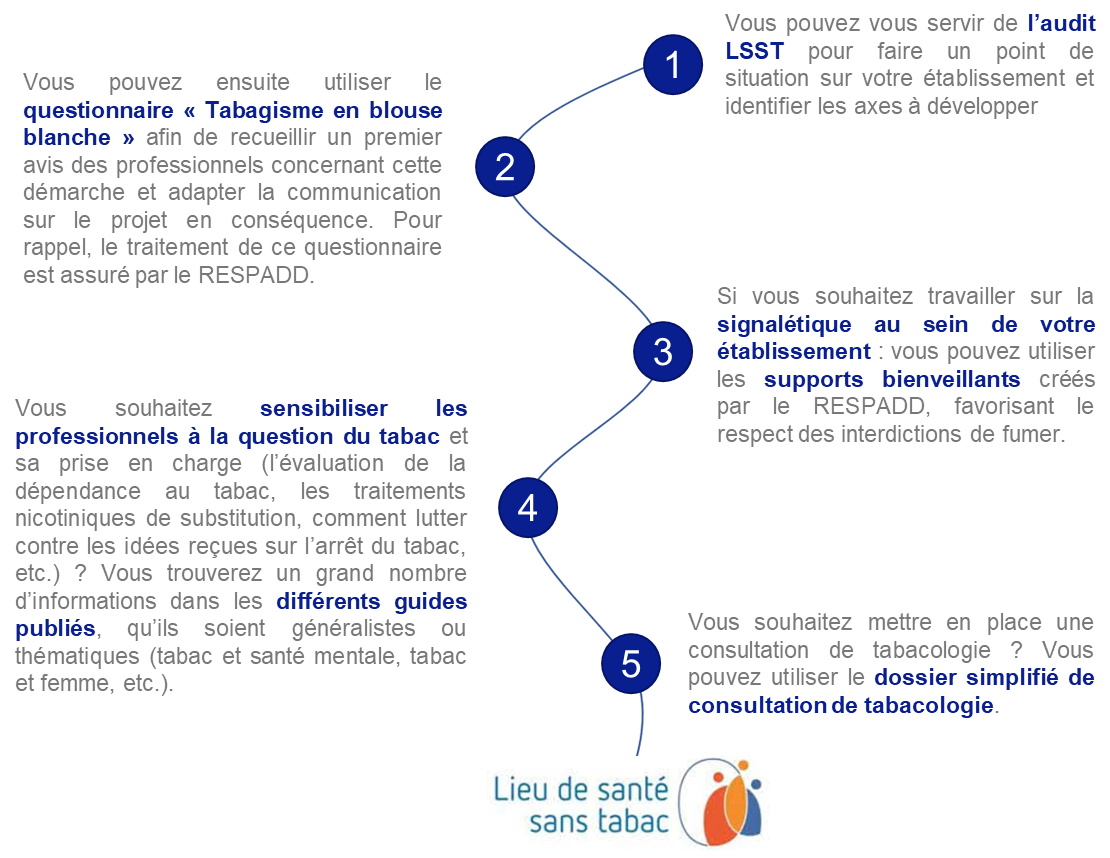 